`										       شماره: 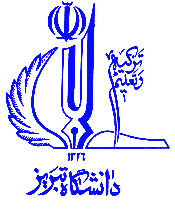           تاریخ:فرم درخواست حمایت مالی 000/000/150  ریالی دانشگاه در قالب بند (3) برنامه افزایش اثر بخشی تحقیقاتی و فناورانه دانشگاه تبریز معاونت محترم پژوهش و فناوری دانشگاهبا سلام واحترام اینجانب ..................................... عضو هیأت علمی دانشکده .......................................... دانشگاه تبریز که برابر حکم کارگزینی و سایر مدارک پیوستی (موضوع ماده 1 دستور العمل اجرائی بند (3) برنامه افزایش اثر بخشی تحقیقاتی و فناورانه دانشگاه تبریز) حائز شرایط می باشم درخواست برخورداری از حمایت مالی 000/000/150 ریالی دانشگاه جهت خرید مواد و تجهیزات آزمایشگاهی تحقیقاتی را دارم. علیهذا خواهشمند است دستور فرمایند ضمن بررسی موضوع، مبلغ یادشده را به اعتبار گرنت اینجانب اضافه نمایند.   ضمناً اینجانب متعهد می گردم با ملحوظ داشتن ماده3 دستورالعمل اجرائی ، در پایان دوره نسبت به ارائه خروجی های مورد انتظار از اجرای این برنامه در قالب مقاله یا طرح تحقیقاتی برون دانشگاهی، اقدام نمایم. بدیهی است در صورت عدم انجام بموقع تعهدات یادشده، دانشگاه تبریز مجاز خواهد بود برابر مقررات با اینجانب رفتار نماید.نام ونام خانوادگی پژوهشگر جوان : .......................................... محل امضاء:    .................................................شماره تماس پژوهشگر جوان:  .................................................................................مدیر محترم امور پژوهشی دانشگاه جهت بررسی و اقدام لازم                    معاون پژوهش و فناوری دانشگاهکارشناس محترم برنامه تحقیقاتی جهت اقدام لازم                               مدیر امور پژوهشی دانشگاه